Example of Criteria/Ranking Form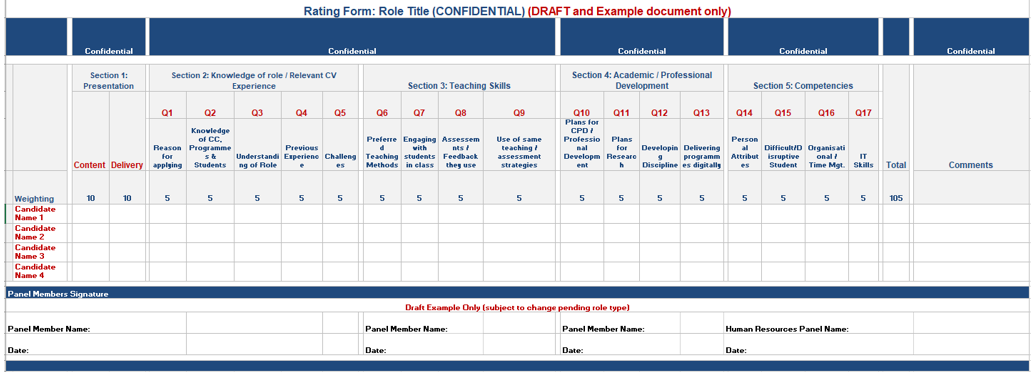 